БУ ОО ДО  «ОРЛОВСКАЯ  СТАНЦИЯ ЮНЫХ НАТУРАЛИСТОВ»ПЛАН-КОНСПЕКТ ОТКРЫТОГО ЗАНЯТИЯ:              « Самые удивительные животные»                                интеллектуальная игра.                                                  Педагог дополнительного образования                                                          Струкова Любовь Дмитриевна                                                Орел -2020г.Интеллектуальная игра на тему: «Самые удивительные животные»Цель: в игровой форме обобщить и расширить знания детей о животном мире.
Задачи:  Образовательные:
проверить умение ориентироваться в животном мире;
познакомить учащихся с интересными фактами о животных.
Воспитательные:                                                                                     прививать любовь и интерес к животным.
Развивающие:                                                                                              развитие логического мышления, внимания и любознательности.Оборудование: Таблицы: «Домашние и дикие животные», раздаточный материал- кроссворды, ребусы, карточки с заданием, ноутбук, видеофильм: «Удивительный мир животных», муляжи животных.Ход игры:
Сегодня мы собрались на интеллектуальную игру «В мире животных». Наше мероприятие будет не совсем обычным, у нас соревнуются 2 команды. (Представление команд и капитанов.) Каждый конкурс будет оцениваться. За каждый правильный ответ – 1балл. Команда, набравшая самое большое количество баллов, выигрывает.
Приступим к игре и начнем с разминки.Разминка:
1 Какая  птица, обитающая в наших лесах, не высиживает яйца? (Кукушка)
2.Что строят бобры из деревьев? (Плотины)
3.Что теряет лось каждую зиму? (Рога)
4.Как называется насекомое с длинными лапками, скользящее по глади воды? (Водомерка)
5.Какая птица выводит птенцов зимой? (Клест)
6.Кем в будущем станет головастик? (Лягушкой)
7.Какой лесной житель сушит себе грибы на деревьях? (Белка)
8.Это крошечное насекомое - паразит является чемпионом по прыжкам среди насекомых, кто это? (Блоха)
9.Какую птицу называют лесным барабанщиком? (Дятел)
10.Что делает ёж зимой? (Спит)
11.Кто защищает себя и свое потомство с помощью очень неприятного запаха? (Скунс)
12.Кто из ящериц маскируется и защищается, меняя свою окраску? (Хамелеон)
Конкурс 1 «Узнай по описанию».
Каждая команда должна узнать животное по описанию. 
1.Похож на белку, но меньше по размеру с большими защёчными мешками, по спине идут пять продольных, чётко прорисованных чёрных полос.(Бурундук)
2.Удлинённая и тяжелая голова с широкими плоскими рогами, ноги тонкие и длинные, а хвост короткий, на высокой холке небольшой горб.(Лось)
3.Большо пушистый хвост, жесткая густая шерсть серого цвета, сильные лапы, мощные клыки (волк)
4. Крупный грызун, хвост без шерсти и похож на лопату, мех густой и красивый; трудолюбивый, прекрасно ныряет и плавает (бобр) Конкурс 2 «Кроссворд».
Команды должны найти пять названий животных в кроссворде. Команда, которая выполнит задание первой, получает 2 балла, второй – 1 балл.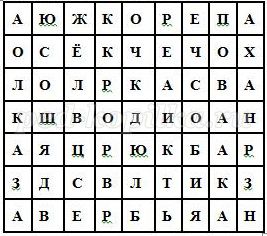 Конкурс 3 «Почтовый ящик». 
Ребята, на наш адрес пришли письма, угадайте, кто их писал? 
1 письмо. 
"У меня на голове черная шапочка, спинка, крылья и хвост тёмные, а грудка ярко-жёлтая, будто в жёлтый жилет нарядилась. Летом я питаюсь жучками, червячками, а зимой, в бескормицу, ем всё: и разные зёрнышки, и крошки хлеба, и варёные овощи. Но особенно я люблю несолёное сало. Догадались, кто я?" (Синица)
2 письмо. 
"Звери от врагов кто в дуплах спасаются, кто прячется под снегом, кто в норах. А я ничего этого делать не умею. Врагов у меня полным-полно. И всё-таки я живу, не тужу. Выручают меня нос, чуткие уши, быстрые ноги и неприметная шубка. Глаза у меня «косые» - вижу ими не только вперёд и в стороны, но даже немного назад. Уши тоже во все стороны поворачиваются. Осенью я линяю: вместо серой вырастает снежно-белая шёрстка. Кормлюсь я по ночам - так безопаснее - ветками деревьев, корой с их стеблей. Догадались кто я?" (Заяц) 
Конкурс 4 «Литературный».
Команды  должны вспомнить литературные произведения, в названиях которых   встречается животное, например,  «Царевна-лягушка», «Заяц-хвастун» и др . Команда,  которая назовет большее  количество произведений, получает  3 балла, среднее – 2 балла, меньшее – 1 балл.
Конкурс 5: «Удивительный мир животных»
Задание на экране
1. Самый, самыйВопрос: Назовите самое крупное наземное животное
Ответ: Африканский слон. Его масса может доходить до 7 тонн, а рост - до .Вопрос: какое животное самое крупное на планете?
Ответ: Синий кит. Его длина доходит до , а масса - до 190 тонн. Вопрос: назовите самое быстрое наземное животное
Ответ: Гепард.  Сверхэластичный  позвоночник и длинные лапы позволяют ему разгоняться за 2 секунды до , а за 3 - до , что превосходит показатели разгона большинства спортивных автомобилей. Вопрос: какая змея самая большая?
Ответ: Анаконда. Неядовитая водная змея. Обитает по берегам  рек, озёр и болот Южной Америки. Может достигать в длину Вопрос: Какое животное  является самым крупным наземным хищником?
Ответ: Белый медведь. Может достигать длины  и массы 1 тонна (что втрое больше массы самого крупного льва или тигра)  Задание №2. Загадки (на экране).Без расчёски причесался
И умылся без воды,
В кресло мягкое забрался 
И запел на все лады. (кот)

В одежде богатой,
Да сам слеповатый.
Живёт без оконца,
Не видывал солнца. (крот)Сама пёстрая, 
ест зелёное, 
даёт белое. (корова)Всю жизнь ношу я два горба,
Имею два желудка!
Но каждый горб - не горб, амбар!
Еды в них на семь суток! (верблюд)С бородой, а не старик,
С рогами, а не бык,
Доят, а не корова,
Лыко дерёт,
А лаптей не имеет. (коза)Задание №3.Ребусы.( на экране).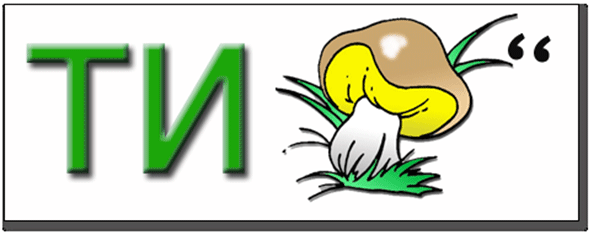 Ответ: ТигрОтвет: Хомяк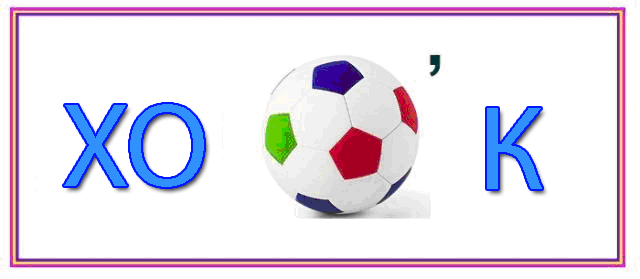 Ответ: Стрекоза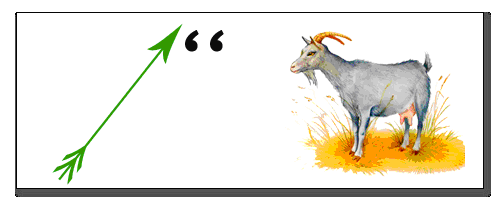 Ответ: Скворец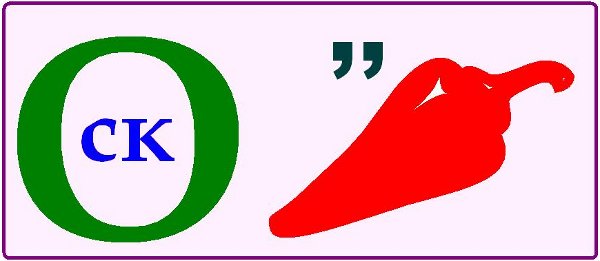 Ответ: Гусеница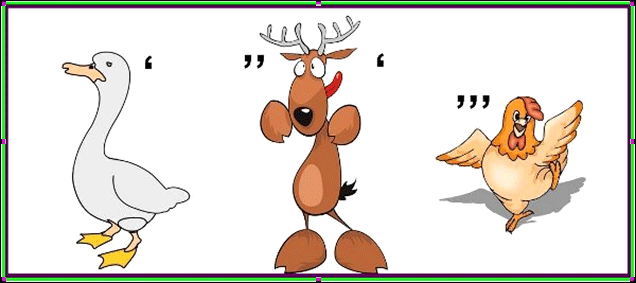 
Задание №4. Интересные факты (на экране).1.Полосатая окраска этих животных помогает спасаться от мух цеце. (Муха цеце – опасное  насекомое, обитающее в Африке.   Является  переносчиком возбудителей  опасных болезней  животных и человека).  Насекомые нападают на любой тёплый движущийся объект, даже на автомобиль.  А этих животных мухи цеце  воспринимают просто как мелькание чёрных и белых полосок и не расценивают, как источник питания. (Зебра)2.Это домашнее животное – самый близкий родственник лошади. Очень работоспособное животное, может работать по 8-10 часов только с одним перерывом для кормления. (Осел, или Ишак)3.У этого животного самое маленькое сердце из всех известных хищников на земле. Но несмотря на этот факт, это животное считается символом храбрости, мужества и отваги. Очень любит поспать. Средняя продолжительность сна  составляет 20 часов в сутки. (Лев)4.У этих домашних животных есть удивительная способность запоминать своего пастуха. Когда разные стада этих животных  подгоняют к водопою,  то они там перемешиваются. Однако, когда пастух зовёт своих животных, то все они отходят от воды и идут дальше на пастбище. (Бараны и овцы)5.У индейцев есть поверье, что эти животные  являются «родственниками» человека. И свои убеждения они подтверждают тем, что у этих животных по пять пальцев на лапах,  а  они могут ходить и бегать на двух лапах и у них портятся зубы от сладкого, как и у человека. (Медведи)Физкультминутка
Дикие животные

Жарким днем лесной тропой,
Звери шли на водопой. (Дети  идут по кругу друг за другом)
За мамой- лосихой топал лосенок (Идут, громко топая)
За мамой- лисицей крался лисенок (Идут крадучись)
За мамой- ежихой катился ежонок (Передвигаются в глубоком приседе)
За мамой- медведицей шел медвежонок (Передвигаются в глубоком приседе)
За мамою- белкой скакали бельчата 
(Скачут на носочках, согнув руки перед грудью)
За мамой- зайчихой – косые зайчата (Скачут, сделав «ушки» из ладоней)
Волчица вела за собою волчат (Идут на четвереньках)
Все мамы и дети напиться хотят (Идут на четвереньках)Конкурс 6 «Путаница»
В каждой карточке изображены силуэты животных и обучающимся нужно их найти. Команда, которая отгадает больше «спрятанных» животных получат 2 балла, другая команда – 1 балл .Нужно найти следующих животных-
корова, лошадь, заяц, звезда, морж, тюлень, ящерица, кит, верблюд, пингвин, бабочка, черепаха, морской конек, лев.

Конкурс 7 «Наши пернатые друзья».
Задание-кроссворд: Найди и запиши названия известных тебе птиц

Конкурс 8: «Правила поведения в природе»
1. Не обрывай в лесу паутину, и не убивай пауков
2. Не лови бабочек, шмелей, стрекоз и др. насекомых
3. Не разоряй птичьи гнезда
4. Не убивай лягушек, жаб, змей, даже ядовитых
5. Не лови диких животных и не уноси домой
6. Не разрушай муравейник. Муравьи по хвоинке, по соломинке долго строят свой дом, любой труд надо уважать. Муравьи санитары леса, они не дают сильно размножаться насекомым-вредителям.
7. Не оставляй мусор в лесу. Помни: лес – это дом для животных, в нем живут животные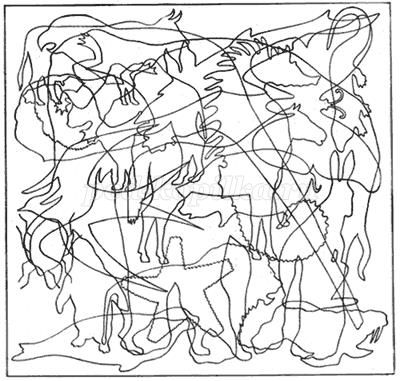 Наше занятие подошло к завершению, давайте подведем итоги . Объявление победителей. Всем большое спасибо, мы с вами  все хорошо поработали и заслужили призы.Закончить наше занятие я хочу стихотворением:
                                      Любите родную природу -
                                      Озера, леса и поля.
                                      Ведь это же наша с тобою
                                      Навеки родная земля.
                                      На ней мы с тобой родились,
                                      Живем мы с тобой на ней!
                                      Так будем же, люди, все вместе
                                      Мы к ней относиться добрей!                             Литература:Нестандартные и интегрированные уроки по курсу «Окружающая среда». Москва ВАКО, 2008 г.Вологдина Е.В. Малофеева Н.Н. Травина И.В. « Живая природа»  Москва., РОСМЭН., 2013г.               И.Д.Агеева  «Веселая биология на уроках и праздниках». Творческий центр, М., 2005 г.1000 загадокПособие для родителей и педагогов, Ярославль, Академия Холдинг, 2000.  Я познаю мир, животные. М., Астрель, 2003 г. Материалы интернет- ресурса.